All about Electron Configurations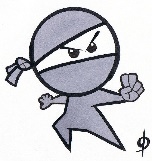                                                                          Vocabulary:  Chemistry Ninja attacks!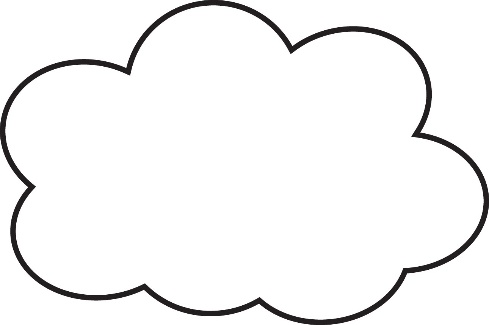 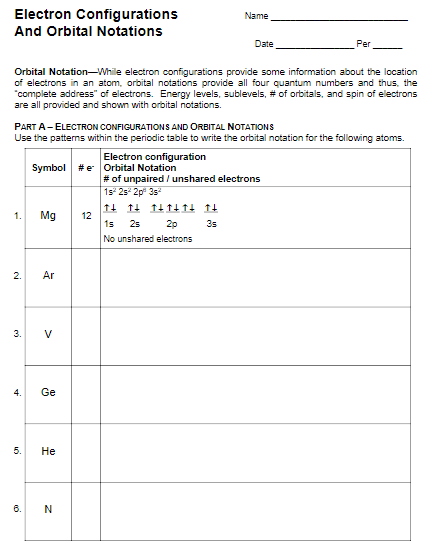 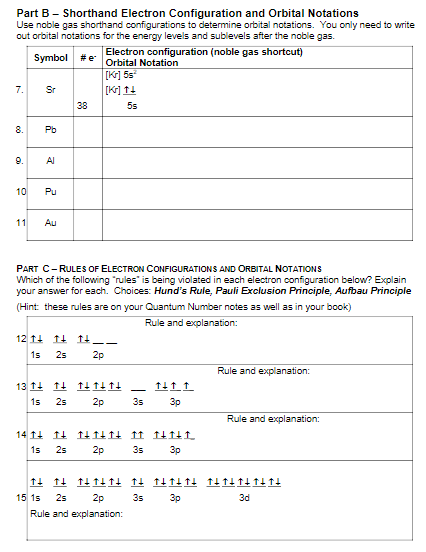 